Tiro de Guerra de Londrina 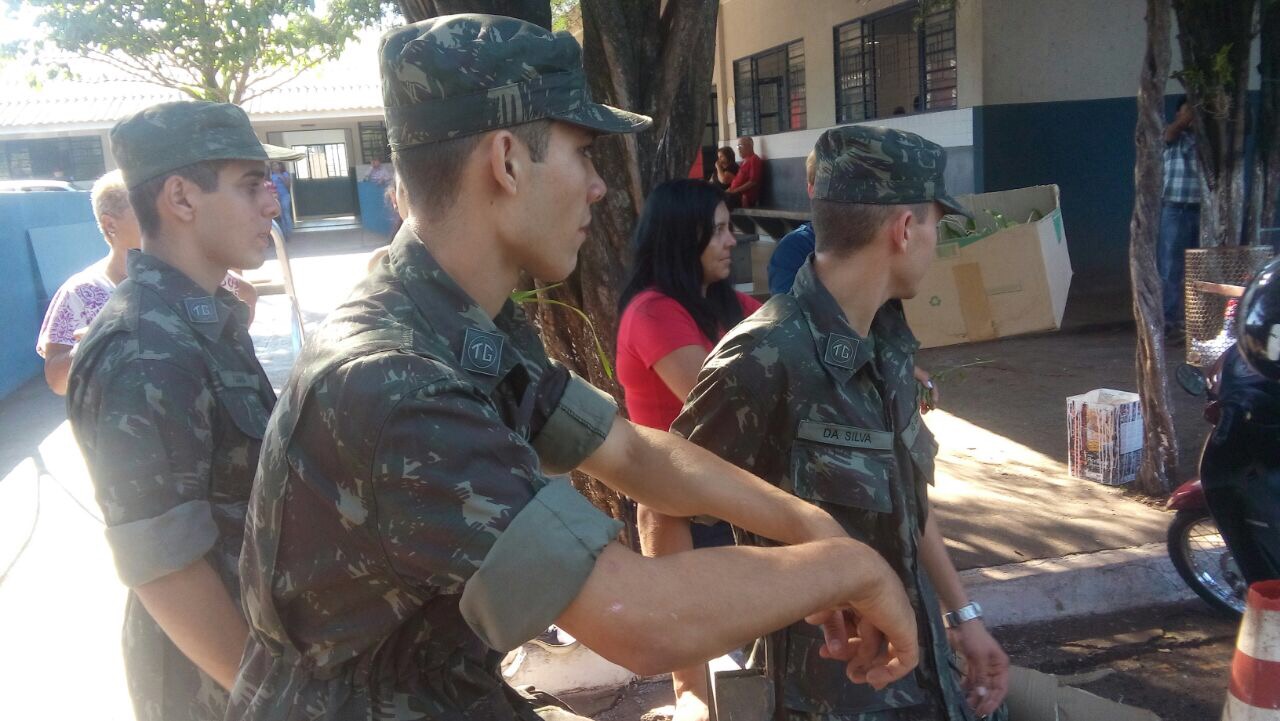 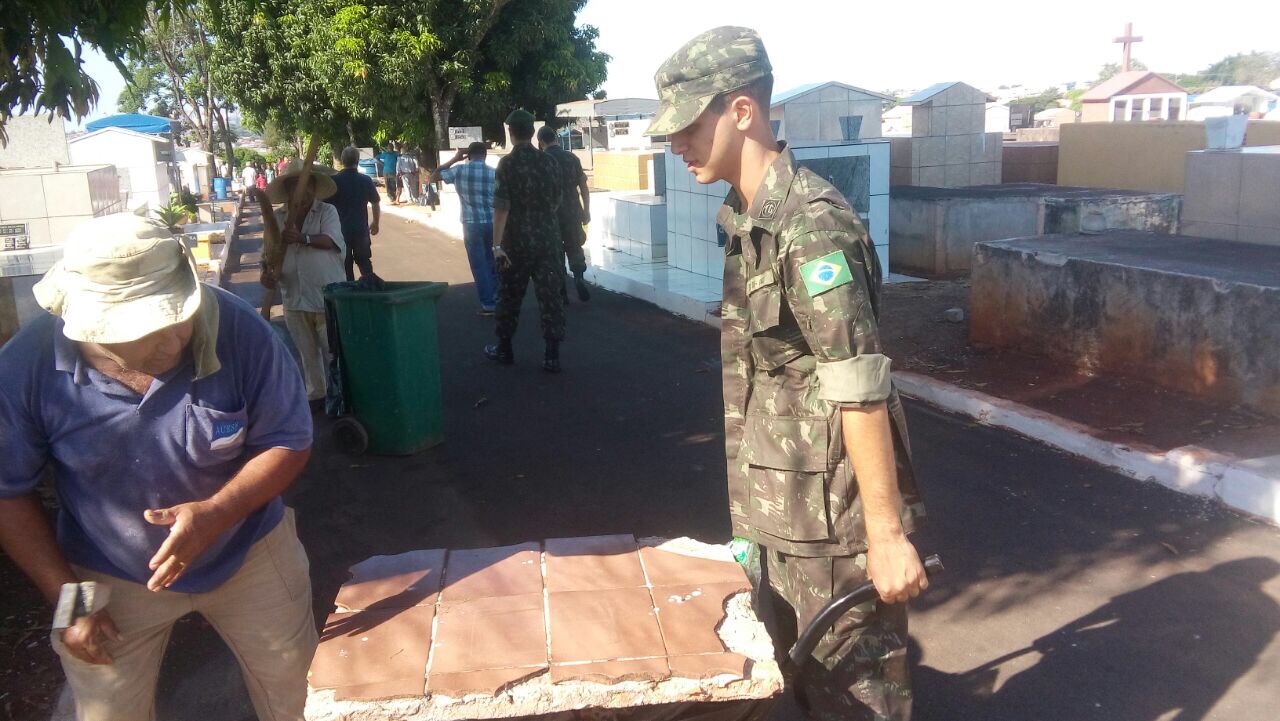 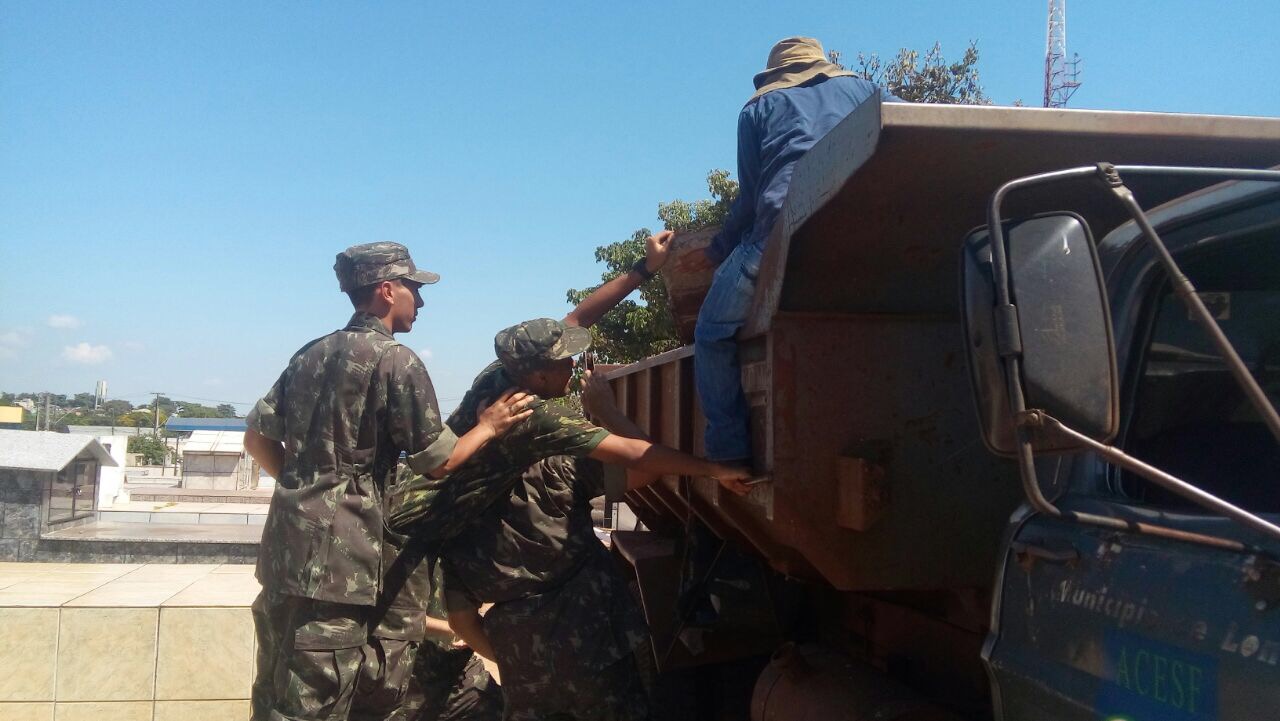 